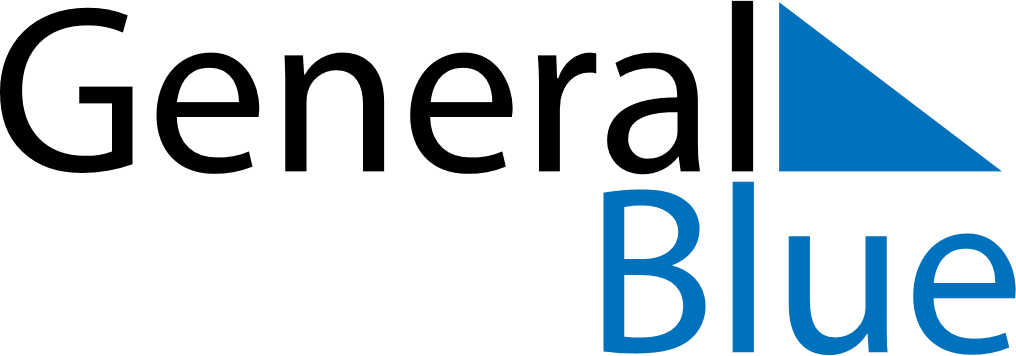 June 2024June 2024June 2024June 2024June 2024June 2024June 2024Santiago de Queretaro, MexicoSantiago de Queretaro, MexicoSantiago de Queretaro, MexicoSantiago de Queretaro, MexicoSantiago de Queretaro, MexicoSantiago de Queretaro, MexicoSantiago de Queretaro, MexicoSundayMondayMondayTuesdayWednesdayThursdayFridaySaturday1Sunrise: 6:00 AMSunset: 7:18 PMDaylight: 13 hours and 17 minutes.23345678Sunrise: 6:00 AMSunset: 7:18 PMDaylight: 13 hours and 18 minutes.Sunrise: 6:00 AMSunset: 7:19 PMDaylight: 13 hours and 18 minutes.Sunrise: 6:00 AMSunset: 7:19 PMDaylight: 13 hours and 18 minutes.Sunrise: 6:00 AMSunset: 7:19 PMDaylight: 13 hours and 19 minutes.Sunrise: 6:00 AMSunset: 7:19 PMDaylight: 13 hours and 19 minutes.Sunrise: 6:00 AMSunset: 7:20 PMDaylight: 13 hours and 20 minutes.Sunrise: 6:00 AMSunset: 7:20 PMDaylight: 13 hours and 20 minutes.Sunrise: 6:00 AMSunset: 7:21 PMDaylight: 13 hours and 20 minutes.910101112131415Sunrise: 6:00 AMSunset: 7:21 PMDaylight: 13 hours and 21 minutes.Sunrise: 6:00 AMSunset: 7:21 PMDaylight: 13 hours and 21 minutes.Sunrise: 6:00 AMSunset: 7:21 PMDaylight: 13 hours and 21 minutes.Sunrise: 6:00 AMSunset: 7:22 PMDaylight: 13 hours and 21 minutes.Sunrise: 6:00 AMSunset: 7:22 PMDaylight: 13 hours and 21 minutes.Sunrise: 6:00 AMSunset: 7:22 PMDaylight: 13 hours and 22 minutes.Sunrise: 6:00 AMSunset: 7:22 PMDaylight: 13 hours and 22 minutes.Sunrise: 6:00 AMSunset: 7:23 PMDaylight: 13 hours and 22 minutes.1617171819202122Sunrise: 6:01 AMSunset: 7:23 PMDaylight: 13 hours and 22 minutes.Sunrise: 6:01 AMSunset: 7:23 PMDaylight: 13 hours and 22 minutes.Sunrise: 6:01 AMSunset: 7:23 PMDaylight: 13 hours and 22 minutes.Sunrise: 6:01 AMSunset: 7:24 PMDaylight: 13 hours and 22 minutes.Sunrise: 6:01 AMSunset: 7:24 PMDaylight: 13 hours and 22 minutes.Sunrise: 6:01 AMSunset: 7:24 PMDaylight: 13 hours and 22 minutes.Sunrise: 6:01 AMSunset: 7:24 PMDaylight: 13 hours and 22 minutes.Sunrise: 6:02 AMSunset: 7:25 PMDaylight: 13 hours and 22 minutes.2324242526272829Sunrise: 6:02 AMSunset: 7:25 PMDaylight: 13 hours and 22 minutes.Sunrise: 6:02 AMSunset: 7:25 PMDaylight: 13 hours and 22 minutes.Sunrise: 6:02 AMSunset: 7:25 PMDaylight: 13 hours and 22 minutes.Sunrise: 6:02 AMSunset: 7:25 PMDaylight: 13 hours and 22 minutes.Sunrise: 6:03 AMSunset: 7:25 PMDaylight: 13 hours and 22 minutes.Sunrise: 6:03 AMSunset: 7:25 PMDaylight: 13 hours and 22 minutes.Sunrise: 6:03 AMSunset: 7:25 PMDaylight: 13 hours and 22 minutes.Sunrise: 6:04 AMSunset: 7:26 PMDaylight: 13 hours and 22 minutes.30Sunrise: 6:04 AMSunset: 7:26 PMDaylight: 13 hours and 21 minutes.